ПРИКАЗ № 141-пПетропавловск-Камчатский					  «05» июля 2018 годаОб утверждении формы заявки на получение субсидии из краевого бюджета специализированным организациям по привлечению инвестиций и работе с инвесторами в Камчатском крае в целях финансового обеспечения (возмещения) затрат, связанных с осуществлением ими отдельных функций и полномочий по привлечению инвестиций и работе с инвесторами в Камчатском краеВ целях реализации пункта 1 части 5, пункта 1 части 6 приложения к постановлению Правительства Камчатского края от 01.08.2017 № 318-П «Об утверждении Порядка предоставления субсидий из краевого бюджета специализированным организациям по привлечению инвестиций и работе с инвесторами в Камчатском крае в целях финансового обеспечения затрат, связанных с осуществлением ими отдельных функций и полномочий по привлечению инвестиций и работе с инвесторами в Камчатском крае» ПРИКАЗЫВАЮ: Утвердить форму заявки на получение субсидии из краевого бюджета специализированным организациям по привлечению инвестиций и работе с инвесторами в Камчатском крае в целях финансового обеспечения затрат, связанных с осуществлением ими отдельных функций и полномочий по привлечению инвестиций и работе с инвесторами в Камчатском крае, согласно приложению 1.Утвердить форму заявки на получение субсидии из краевого бюджета специализированным организациям по привлечению инвестиций и работе с инвесторами в Камчатском крае в целях финансового возмещения затрат, связанных с осуществлением ими отдельных функций и полномочий по привлечению инвестиций и работе с инвесторами в Камчатском крае, согласно приложению 2.Признать утратившим силу приказ Агентства инвестиций и предпринимательства Камчатского края от 09.10.2017 № 145-п «Об утверждении формы заявки на получение субсидии из краевого бюджета специализированным организациям по привлечению инвестиций и работе с инвесторами в Камчатском крае в целях финансового обеспечения затрат, связанных с осуществлением ими отдельных функций и полномочий по привлечению инвестиций и работе с инвесторами в Камчатском крае».Опубликовать настоящий приказ в официальном печатном издании Губернатора и Правительства Камчатского края «Официальные ведомости» и разместить на официальном сайте исполнительных органов государственной власти Камчатского края в информационно-телекоммуникационной сети «Интернет».  Настоящий приказ вступает в силу через 10 дней после дня его официального опубликования.Руководитель 	                                                                        О.В. ГерасимоваИсп. Оксана Вадимовна Лескина, (4152) 42-07-95Агентство инвестиций и предпринимательства Камчатского краяПриложение 1 к приказу Агентства инвестиций и предпринимательства Камчатского края от 05 июля 2018 года № 141-пЗаявкана получение субсидии из краевого бюджета специализированным организациям по привлечению инвестиций и работе с инвесторами в Камчатском крае в целях финансового обеспечения затрат, связанных с осуществлением ими отдельных функций и полномочий по привлечению инвестиций и работе с инвесторами в Камчатском краеДата	М.П.Приложение 2 к приказу Агентства инвестиций и предпринимательства Камчатского края от 05 июля 2018 года № 141-пЗаявкана получение субсидии из краевого бюджета специализированным организациям по привлечению инвестиций и работе с инвесторами в Камчатском крае в целях финансового обеспечения затрат, связанных с осуществлением ими отдельных функций и полномочий по привлечению инвестиций и работе с инвесторами в Камчатском крае, согласно приложению Дата	М.П.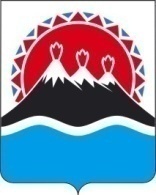 АГЕНТСТВОИНВЕСТИЦИЙ ИПРЕДПРИНИМАТЕЛЬСТВА КАМЧАТСКОГО КРАЯ1.Полное наименование юридического лица – получателя субсидииПолное наименование юридического лица – получателя субсидии2. Адрес юридического лица – получателя субсидииАдрес юридического лица – получателя субсидии3. ИНН юридического лица – получателя субсидииИНН юридического лица – получателя субсидии4.ОГРН юридического лица – получателя субсидииОГРН юридического лица – получателя субсидии5. Контактные данные (телефон, факс, адрес электронной почты) – получателя субсидииКонтактные данные (телефон, факс, адрес электронной почты) – получателя субсидии6.Полномочие специализированной организации, в целях финансового обеспечения которого запрашивается субсидия (согласно постановлению Правительства Камчатского края от 26.06.2017 № 244-П «Об основных функциях и полномочиях специализированных организаций по привлечению инвестиций и работе с инвесторами в Камчатском крае, а также порядке их взаимодействия с исполнительными органами государственной власти Камчатского края»)Полномочие специализированной организации, в целях финансового обеспечения которого запрашивается субсидия (согласно постановлению Правительства Камчатского края от 26.06.2017 № 244-П «Об основных функциях и полномочиях специализированных организаций по привлечению инвестиций и работе с инвесторами в Камчатском крае, а также порядке их взаимодействия с исполнительными органами государственной власти Камчатского края»)7. Размер запрашиваемой субсидии, тыс рублейРазмер запрашиваемой субсидии, тыс рублей8. Период, на который запрашивается субсидияПериод, на который запрашивается субсидия9.Банковские реквизиты юридического лицаБанковские реквизиты юридического лица10.Прилагаемые документыПрилагаемые документы1. Расчет потребности в средствах субсидии.2. Копия устава юридического лица __ л.3. Копия решения о создании юридического лица __ л.4. Справка, подписанная руководителем, подтверждающая соответствие получателя субсидии условию, указанному в части 4 Порядка предоставления субсидий из краевого бюджета специализированным организациям по привлечению инвестиций и работе с инвесторами в Камчатском крае в целях финансового обеспечения затрат, связанных с осуществлением ими отдельных функций и полномочий по привлечению инвестиций и работе с инвесторами в Камчатском крае. Главный бухгалтерГлавный бухгалтер(подпись) / расшифровка(подпись) / расшифровкаРуководитель юридического лицаРуководитель юридического лица(подпись) / расшифровка(подпись) / расшифровка1.Полное наименование юридического лица – получателя субсидииПолное наименование юридического лица – получателя субсидии2. Адрес юридического лица – получателя субсидииАдрес юридического лица – получателя субсидии3. ИНН юридического лица – получателя субсидииИНН юридического лица – получателя субсидии4.ОГРН юридического лица – получателя субсидииОГРН юридического лица – получателя субсидии5. Контактные данные (телефон, факс, адрес электронной почты) – получателя субсидииКонтактные данные (телефон, факс, адрес электронной почты) – получателя субсидии6.Полномочие специализированной организации, в рамках которого понесены затраты, на возмещение которых запрашивается субсидия (согласно постановлению Правительства Камчатского края от 26.06.2017 № 244-П «Об основных функциях и полномочиях специализированных организаций по привлечению инвестиций и работе с инвесторами в Камчатском крае, а также порядке их взаимодействия с исполнительными органами государственной власти Камчатского края»)Полномочие специализированной организации, в рамках которого понесены затраты, на возмещение которых запрашивается субсидия (согласно постановлению Правительства Камчатского края от 26.06.2017 № 244-П «Об основных функциях и полномочиях специализированных организаций по привлечению инвестиций и работе с инвесторами в Камчатском крае, а также порядке их взаимодействия с исполнительными органами государственной власти Камчатского края»)7. Размер запрашиваемой субсидии, тыс. рублейРазмер запрашиваемой субсидии, тыс. рублей8. Период, за который запрашивается субсидияПериод, за который запрашивается субсидия9.Банковские реквизиты юридического лицаБанковские реквизиты юридического лица10.Реквизиты документов, подтверждающих фактически понесенные затраты (договоров, отчетных документов (актов выполненных работ, счетов, счетов-фактур, товарных и (или) товарно-транспортных накладных, актов сверок взаимных расчетов, платежных документов)Реквизиты документов, подтверждающих фактически понесенные затраты (договоров, отчетных документов (актов выполненных работ, счетов, счетов-фактур, товарных и (или) товарно-транспортных накладных, актов сверок взаимных расчетов, платежных документов)11.Прилагаемые к заявке документыПрилагаемые к заявке документы1. Расчет потребности в средствах субсидии на __ л.2. Копия устава юридического лица на __ л.3. Копия решения о создании юридического лица __ л.4. Справка, подписанная руководителем, подтверждающая соответствие получателя субсидии условию, указанному в части 4 Порядка предоставления субсидий из краевого бюджета специализированным организациям по привлечению инвестиций и работе с инвесторами в Камчатском крае в целях финансового обеспечения затрат, связанных с осуществлением ими отдельных функций и полномочий по привлечению инвестиций и работе с инвесторами в Камчатском крае.5. Копии документов, подтверждающих фактически понесенные затраты __ л.Главный бухгалтерГлавный бухгалтер(подпись) / расшифровка(подпись) / расшифровкаРуководитель юридического лицаРуководитель юридического лица(подпись) / расшифровка(подпись) / расшифровка